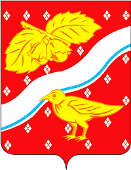                                             АДМИНИСТРАЦИЯ                           Орехово-Зуевского городского округаМосковской области	ПОСТАНОВЛЕНИЕ	от 31.08.2021№3116Об утверждении размера платы на услуги, оказываемые муниципальными учреждениями дополнительного образования сферы культуры с 01.09.2021 годаВ соответствии с Федеральным законом от 06.10.2003г. №131-ФЗ «Об общих принципах организации местного самоуправления в Российской Федерации», Решением Совета депутатов Орехово-Зуевского городского округа Московской области от 21.10.2019г. №66/4 «Об утверждении Порядка установления органами местного самоуправления Орехово-Зуевского городского округа Московской области тарифов на услуги (работы), размера платы на услуги (работы), стоимости услуг и о признании утратившими силу некоторых муниципальных правовых актов», постановлением администрации Орехово-Зуевского городского округа Московской области от 14.08.2020 №2312 «Об утверждении Методических рекомендаций по расчету стоимости (цены, тарифов) на платные услуги (работы), оказываемые муниципальными предприятиями и учреждениями», Администрация Орехово-Зуевского городского округа Московской области ПОСТАНОВЛЯЕТ:Утвердить средний размер платы на услуги, оказываемые муниципальными учреждениями дополнительного образования сферы культуры (прилагается).Утвердить размер платы на услуги МУ ДО «ДШИ им. Я. Флиера» с 01.09.2021 года (прилагается).Утвердить размер платы на услуги МУ ДО «Ликино-Дулевская ДШИ» с 01.09.2021 года (прилагается).Утвердить размер платы на услуги МОО ДО «Давыдовская ДШИ им.Бородина» с 01.09.2021 года (прилагается).Утвердить размер платы на услуги МУ ДО «Демиховская ДШИ» с 01.09.2021 года (прилагается).Утвердить размер платы на услуги МУ ДО «Губинская ДШИ «Истоки» с 01.09.2021 года (прилагается).Признать утратившими силу постановление администрации Орехово-Зуевского городского округа Московской области от 01.09.2020 №2555 «Об утверждении размера платы на услуги МОО ДО «Давыдовская детская школа искусств им. А.П. Бородина» на 2020 – 2021 учебный год», постановление администрации Орехово-Зуевского городского округа Московской области от 01.09.2020 №2556 «Об утверждении размера платы на услуги МУ ДО Губинская детская школа искусств «Истоки» на 2020 – 2021 учебный год», постановление администрации Орехово-Зуевского городского округа Московской области от 01.09.2020 №2557 «Об утверждении размера платы на услуги МУ ДО «Демиховская детская школа искусств» на 2020 – 2021 учебный год», постановление администрации Орехово-Зуевского городского округа Московской области от 01.09.2020 №2558 «Об утверждении размера платы на услуги МУ ДО «Детская школа искусств им. Я. Флиера на 2020 – 2021 учебный год», постановление администрации Орехово-Зуевского городского округа Московской области от 01.09.2020 №2559 «Об утверждении размера платы на услуги МУ ДО «Ликино-Дулевская детская школа искусств» на 2020 – 2021 учебный год».Опубликовать настоящее постановление в информационном бюллетене «Деловые вести» и разместить на сайте www.ozmo.ru в сети Интернет.Контроль за исполнением настоящего постановления возложить на заместителя главы администрации – начальника финансового управления Кузнецову С.М.Глава городского округа								Г.О. ПанинУТВЕРЖДЕНпостановлением администрацииОрехово-Зуевского городского округаОт31.08.2021 №3116Средний размер платы на услуги, оказываемые муниципальными учреждениями дополнительного образования сферы культурыПредседатель Комитета по экономике _________________________________Т.А. УхинаУТВЕРЖДЕНпостановлением администрацииОрехово-Зуевского городского округаОт31.08.2021 №3116Размер платы на услуги МУ ДО «ДШИ им. Я. Флиера» с 01.09.2021 годаПримечание:*)    1. Размер платы рассчитан с учетом коэффициентов, утвержденные Приказом Комитета по культуре, делам молодежи, спорту, туризму и физической культуре Орехово-Зуевского городского округа Московской области от 02.08.2021 № 100 «Об утверждении коэффициентов дискриминации цен».1.1. Коэффициент регулирующий спрос – 1,0 применен к услугам:- Групповые занятия по направлению. - Групповые занятия (раннее эстетическое развитие для детей от 3 лет). - Показ спектаклей, концертов творческих коллективов;- Организация мастер-классов педагогов СУЗов, ВУЗов для учащихся и педагогов;- Разработка сценариев литературно-музыкальных вечеров, мероприятий, праздников, написание аранжировок, партитур для оркестра, хора, ансамбля.1.2. Коэффициент регулирующий доступность – 0,75 применен к услугам:- Индивидуальные занятия с преподавателем по направлению;- Услуги концертмейстера.1.3. Коэффициент регулирующий востребованность – 1,5 применен к услуге:- Проведение детских представлений (новогодних (без подарков), праздничных, тематических)Положение о льготах, применяемые при оказании услуг муниципальными учреждениями дополнительного образования сферы культуры, оказываемые на платной основе, утверждено Приказом Комитета по культуре, делам молодежи, спорту, туризму и физической культуре Орехово-Зуевского городского округа Московской области от 02.08.2021 №101.Председатель Комитета по экономике ________________________________Т.А. УхинаУТВЕРЖДЕНпостановлением администрацииОрехово-Зуевского городского округаОт31.08.2021№3116Размер платы на услуги МУ ДО «Ликино-Дулевская ДШИ» с 01.09.2021 годаПримечание:*) 1	Размер платы рассчитан с учетом коэффициентов, утвержденные Приказом Комитета по культуре, делам молодежи, спорту, туризму и физической культуре Орехово-Зуевского городского округа Московской области от 02.08.2021 №100 «Об утверждении коэффициентов дискриминации цен».1.1. Коэффициент регулирующий спрос – 1,0 применен к услугам:- Групповые занятия по направлению;1.2. Коэффициент регулирующий доступность – 0,75 применен к услугам:- Групповые занятия (раннее эстетическое развитие для детей от 3 лет);- Индивидуальные занятия с преподавателем по направлению;- Услуги концертмейстера.Положение о льготах, применяемые при оказании услуг муниципальными учреждениями дополнительного образования сферы культуры, оказываемые на платной основе, утверждено Приказом Комитета по культуре, делам молодежи, спорту, туризму и физической культуре Орехово-Зуевского городского округа Московской области от 02.08.2021 №101.Председатель Комитета по экономике ________________________________Т.А. УхинаУТВЕРЖДЕНпостановлением администрацииОрехово-Зуевского городского округаОт31.08.2021 №3116Размер платы на услуги МОО ДО «Давыдовская ДШИ им.Бородина» с 01.09.2021 годаПримечание:*) 1	Размер платы рассчитан с учетом коэффициентов, утвержденные Приказом Комитета по культуре, делам молодежи, спорту, туризму и физической культуре Орехово-Зуевского городского округа Московской области от 02.08.2021 №100 «Об утверждении коэффициентов дискриминации цен».1.1. Коэффициент регулирующий спрос – 1,0 применен к услугам:- Малогрупповые занятия;- Групповые занятия (английский язык). 1.2. Коэффициент регулирующий спрос – 0,75 применен к услугам:- Групповые занятия по направлению;- Групповые занятия (раннее эстетическое развитие для детей от 3 лет);- Индивидуальные занятия с преподавателем по направлению;- Услуги концертмейстера;- Показ спектаклей, концертов творческих коллективов.Положение о льготах, применяемые при оказании услуг муниципальными учреждениями дополнительного образования сферы культуры, оказываемые на платной основе, утверждено Приказом Комитета по культуре, делам молодежи, спорту, туризму и физической культуре Орехово-Зуевского городского округа Московской области от 02.08.2021 №101.Председатель Комитета по экономике ________________________________Т.А. УхинаУТВЕРЖДЕНпостановлением администрацииОрехово-Зуевского городского округаОт31.08.2021 №3116Размер платы на услуги МУ ДО «Демиховская ДШИ» с 01.09.2021 годаПримечание:*) 1	Размер платы рассчитан с учетом коэффициентов, утвержденные Приказом Комитета по культуре, делам молодежи, спорту, туризму и физической культуре Орехово-Зуевского городского округа Московской области от 02.08.2021 №100 «Об утверждении коэффициентов дискриминации цен».1.1. Коэффициент регулирующий спрос – 0,75 применен к услугам:- Групповые занятия по направлению;- Групповые занятия (раннее эстетическое развитие для детей от 3 лет);- Индивидуальные занятия с преподавателем по направлению;- Услуги концертмейстера.Положение о льготах, применяемые при оказании услуг муниципальными учреждениями дополнительного образования сферы культуры, оказываемые на платной основе, утверждено Приказом Комитета по культуре, делам молодежи, спорту, туризму и физической культуре Орехово-Зуевского городского округа Московской области от 02.08.2021 №101.Председатель Комитета по экономике ____________________________Т.А. УхинаУТВЕРЖДЕНпостановлением администрацииОрехово-Зуевского городского округаОт31.08.2021 №3116Размер платы на услуги МУ ДО «Губинская ДШИ «Истоки» с 01.09.2021 годаПримечание:*) 1	Размер платы рассчитан с учетом коэффициентов, утвержденные Приказом Комитета по культуре, делам молодежи, спорту, туризму и физической культуре Орехово-Зуевского городского округа Московской области от 02.08.2021 №100 «Об утверждении коэффициентов дискриминации цен».1.1. Коэффициент регулирующий спрос – 0,75 применен к услугам:- Групповые занятия по направлению;- Групповые занятия (раннее эстетическое развитие для детей от 3 лет);- Индивидуальные занятия с преподавателем по направлению;- Услуги концертмейстера.Положение о льготах, применяемые при оказании услуг муниципальными учреждениями дополнительного образования сферы культуры, оказываемые на платной основе, утверждено Приказом Комитета по культуре, делам молодежи, спорту, туризму и физической культуре Орехово-Зуевского городского округа Московской области от 02.08.2021 №101.Председатель Комитета по экономике ____________________________Т.А. Ухина№ п/пНаименование услугиЕдиница услугиЦена (руб)1Групповые занятия по направлению. - с преподавателем- с преподавателем и с концертмейстером1 занятие (1 академ.час) / 1 человек115.00170.002Малогрупповые занятия. - с преподавателем1 занятие (1 академ.час) / 1 человек230.003Английский язык (группа)1 занятие (1 академ.час.) / 1 человек165.004Раннее эстетическое развитие детей. (группа)- с преподавателем- с преподавателем и с концертмейстером1 занятие (30 минут) / 1 человек95.00166.005Индивидуальные занятия с преподавателем по направлению 1 академический час870.005Индивидуальные занятия с преподавателем по направлению 1,5 академических часа1305.006Услуги концертмейстера1 академический час740.006Услуги концертмейстера1,5 академических часа1110.007Показ спектаклей, концертов творческих коллективов1 билет230.008Организация мастер-классов от педагогов СУЗов и ВУЗов1 час/1 человек800.009Разработка сценариев/написание аранжировок/написание партитур1 услуга1550.0010Проведение детских представлений (новогодних (без подарков), праздничных, тематических)1 билет230.00№ п/пНаименование услугиЕдиница услугиЦена (руб)*1Групповые занятия по направлению. - с преподавателем- с преподавателем и с концертмейстером1 занятие (1 академ.час) / 1 человек115.00170.002Раннее эстетическое развитие детей. (группа)- с преподавателем и с концертмейстером1 занятие (30 минут) / 1 человек165,003Индивидуальные занятия с преподавателем по направлению 1 академический час650,003Индивидуальные занятия с преподавателем по направлению 1,5 академических часа975,004Услуги концертмейстера1 академический час555,004Услуги концертмейстера1,5 академических часа830,005Показ спектаклей, концертов творческих коллективов1 билет230.006Организация мастер-классов от педагогов СУЗов и ВУЗов1 час/1 человек800.007Разработка сценариев/написание аранжировок/написание партитур1 услуга1550.008Проведение детских представлений (новогодних (без подарков), праздничных, тематических)1 билет345,00№ п/пНаименование услугиЕдиница услугиЦена (руб)*1Групповые занятия по направлению. - с преподавателем-  с преподавателем и с концертмейстером1 занятие (1 академ.час) / 1 человек115.00170.002Раннее эстетическое развитие детей. (группа)- с преподавателем- с преподавателем и с концертмейстером1 занятие (30 минут) / 1 человек70,00125,003Индивидуальные занятия с преподавателем по направлению 1 академический час650,003Индивидуальные занятия с преподавателем по направлению 1,5 академических часа975,004Услуги концертмейстера1 академический час555,004Услуги концертмейстера1,5 академических часа830,00№ п/пНаименование услугиЕдиница услугиЦена (руб)*1Групповые занятия по направлению. - с преподавателем- с преподавателем и с концертмейстером1 занятие (1 академ.час) / 1 человек85,00125,002Малогрупповые занятия. - с преподавателем1 занятие (1 академ.час) / 1 человек230,003Английский язык (группа)1 занятие (1 академ.час.) / 1 человек165,004Раннее эстетическое развитие детей. (группа)- с преподавателем- с преподавателем и с концертмейстером1 занятие (30 минут) / 1 человек70,00125,005Индивидуальные занятия с преподавателем по направлению 1 академический час650,005Индивидуальные занятия с преподавателем по направлению 1,5 академических часа975,006Услуги концертмейстера1 академический час555,006Услуги концертмейстера1,5 академических часа830,007Показ спектаклей, концертов творческих коллективов1 билет170,00№ п/пНаименование услугиЕдиница услугиЦена (руб)*1Групповые занятия по направлению. - с преподавателем1 занятие (1 академ.час) / 1 человек85,002Раннее эстетическое развитие детей. (группа)- с преподавателем1 занятие (30 минут) / 1 человек70,003Индивидуальные занятия с преподавателем по направлению 1 академический час650,003Индивидуальные занятия с преподавателем по направлению 1,5 академических часа975,004Услуги концертмейстера1 академический час555,004Услуги концертмейстера1,5 академических часа830,00№ п/пНаименование услугиЕдиница услугиЦена (руб)*1Групповые занятия по направлению. -с преподавателем1 занятие (1 академ.час) / 1 человек85,002Раннее эстетическое развитие детей. (группа)- с преподавателем- с преподавателем и с концертмейстером1 занятие (30 минут) / 1 человек70,00125,003Индивидуальные занятия с преподавателем по направлению1 академический час650,003Индивидуальные занятия с преподавателем по направлению1,5 академических часа975,004Услуги концертмейстера.1 академический час555,004Услуги концертмейстера.1,5 академических часа830,00